  MADONAS NOVADA PAŠVALDĪBA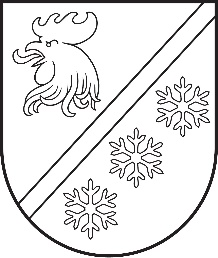 Reģ. Nr. 90000054572Saieta laukums 1, Madona, Madonas novads, LV-4801 t. 64860090, e-pasts: pasts@madona.lv ___________________________________________________________________________MADONAS NOVADA PAŠVALDĪBAS DOMESLĒMUMSMadonā2024. gada 29. februārī						        	     		      Nr. 146								                  (protokols Nr. 4, 87. p.)				Par SIA „Bērzaunes komunālais uzņēmums” siltumenerģijas pakalpojuma tarifa apstiprināšanu Sauleskalna ciemamSIA “Bērzaunes komunālā uzņēmuma” valdes locekle Egija Romanovska informē par nepieciešamību apstiprināt jaunu SIA „Bērzaunes KU” sniegto siltumenerģijas apgādes pakalpojuma tarifu Sauleskalna ciemā, jo pašreizējais tarifs (apstiprināts 2023. gada aprīlī) –66,83 EUR/MWh veidojas no siltumenerģijas iepirkuma par 41,60 EUR/MWh un no pārvades, administrēšanas par 25.23 EUR/MWh. Tā kā SIA “Betula Premium”, sakarā ar ražošanas izmaksu samazinājumu no 2024. gada 1. janvāra ir piemērojuši siltumražošanas cenu 36,80 EUR/MWh iepriekšējo 41,60 EUR/MWh vietā, ir nepieciešamas samazināt gala siltumenerģijas apgādes tarifu iedzīvotājiem par siltumražošanas izmaksu samazinājumu. SIA “Bērzaunes komunālajam uzņēmums” lūdz apstiprināt  siltumenerģijas apgādes tarifu iedzīvotājiem Sauleskalna ciematā 1 MWh- 62,03 EUR bez PVN, kas veidojas no siltumenerģijas iepirkuma par 36,80 EUR/MWh un no pārvades, administrēšanas par 25.23 EUR/MWh no 01.01.2024. Noklausījusies  sniegto informāciju, atklāti balsojot: PAR - 14 (Agris Lungevičs, Aigars Šķēls, Aivis Masaļskis, Andris Sakne, Artūrs Čačka, Artūrs Grandāns, Arvīds Greidiņš, Gatis Teilis, Guntis Klikučs, Iveta Peilāne, Kaspars Udrass, Sandra Maksimova, Valda Kļaviņa, Zigfrīds Gora), PRET - NAV, ATTURAS - NAV, Madonas novada pašvaldības dome NOLEMJ:Apstiprināt siltumenerģijas apgādes tarifu Sauleskalna ciematā 62.03 EUR/MWh (bez PVN),Tarifs stājas spēkā (ir stājies spēkā) no 2024. gada 1. janvāra             Domes priekšsēdētājs					             A. Lungevičs	Romanovska 26564363